Name______________________Please use the Dictionary app on your ipad to find at least two synonyms for each of the following words.Sad _________	__________Surprised _________   _________Angry _________   ___________Happy __________  __________Frightened _________   _________Name______________________Please use the Dictionary app on your ipad to find at least two synonyms for each of the following words.Sad _________	__________Surprised _________   _________Angry _________   ___________Happy __________  __________Frightened _________   _________Flickr Directions:Use the camera on the ipad to take a picture of a member in your group making a face to describe each of the words you found synonyms for.  Use Flickr to upload the photos by following the directions below.Find the pictures in your camera roll.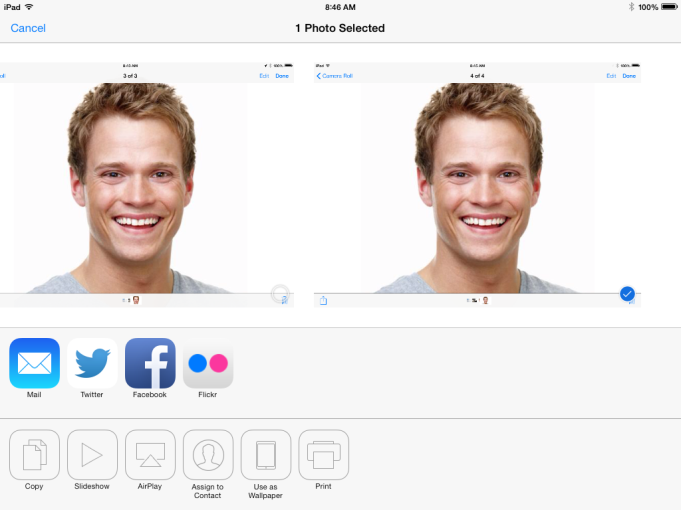 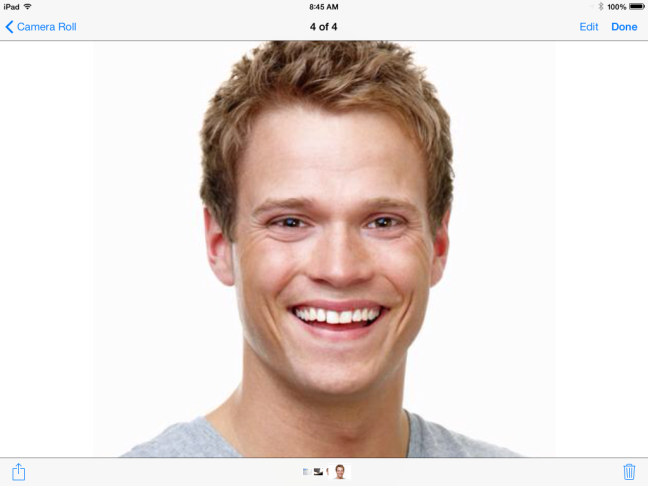      1. Click on the upload button                   2.  Select the Flickr icon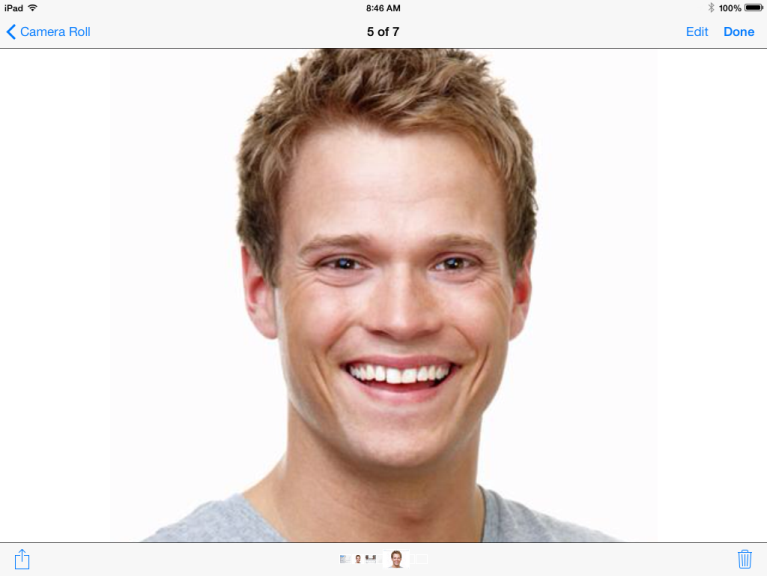 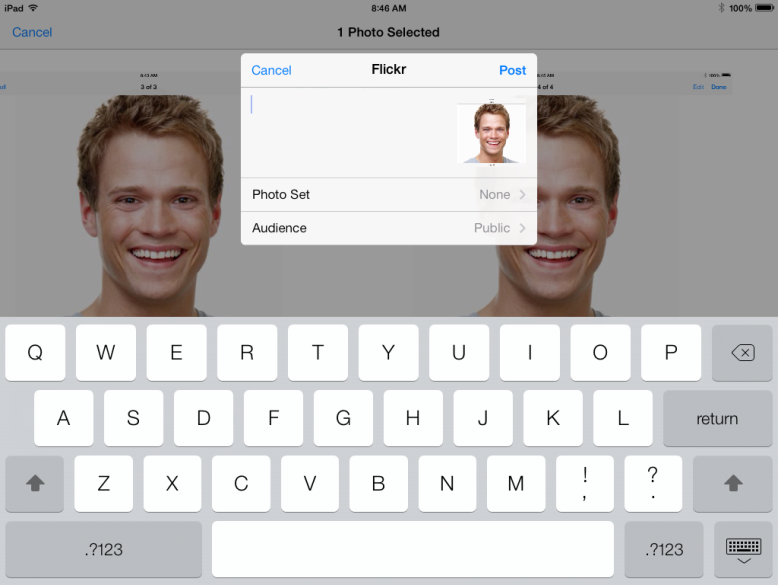 Select “Post”                                                          Notes to the teacher:After students upload their pictures, you can view them through our Flickr account. Go to flickr.com and click on sign in.CEC  Students						Yahoo ID – studentcec				Password – 2900SACsce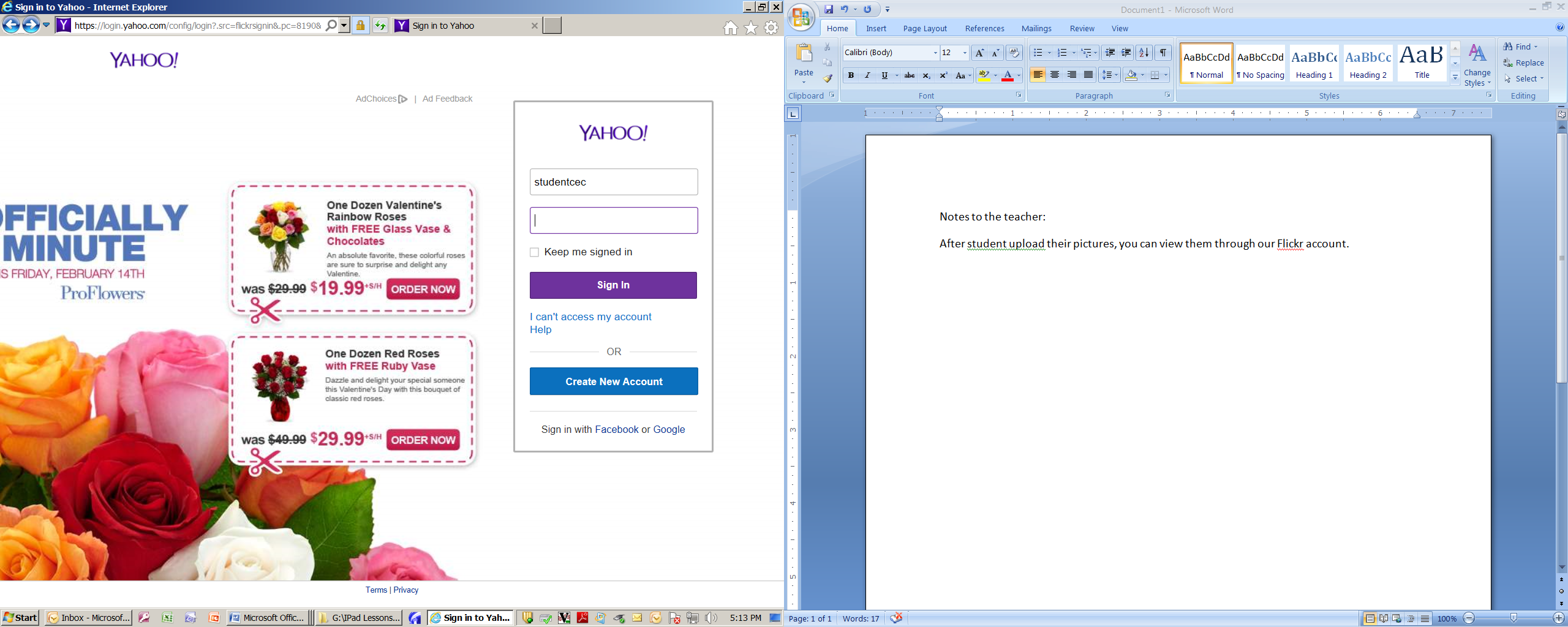                                                                                                                                2900SACsce